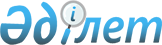 Нұр-Сұлтан қаласының кейбір білім беру ұйымдарына атау беру туралыҚазақстан Республикасы Үкіметінің 2022 жылғы 14 наурыздағы № 123 қаулысы.
      "Қазақстан Республикасының әкімшілік-аумақтық құрылысы туралы" Қазақстан Республикасы Заңының 10-бабының 4-1) тармақшасына, "Қазақстан Республикасының аумағындағы әуежайларға, порттарға, теміржол вокзалдарына, теміржол стансаларына, метрополитен стансаларына, автовокзалдарға, автостансаларға, физикалық-географиялық және мемлекет меншігіндегі басқа да объектілерге атау беру, сондай-ақ оларды қайта атау, олардың атауларының транскрипциясын нақтылау мен өзгерту және мемлекеттік заңды тұлғаларға, мемлекет қатысатын заңды тұлғаларға жеке адамдардың есімін беру қағидаларын бекіту туралы" Қазақстан Республикасы Үкіметінің 1996 жылғы 5 наурыздағы № 281 қаулысына сәйкес Қазақстан Республикасының Үкіметі ҚАУЛЫ ЕТЕДІ:
      1. Нұр-Сұлтан қаласының мынадай білім беру ұйымдарына: 
      1) Нұр-Сұлтан қаласы әкімдігінің "№ 11 мектеп-лицей" коммуналдық мемлекеттік мекемесіне Өзбекәлі Жәнібековтің есімі;
      2) Нұр-Сұлтан қаласы әкімдігінің "№ 49 орта мектеп" коммуналдық мемлекеттік мекемесіне Қошке Кемеңгерұлының есімі;
      3) Нұр-Сұлтан қаласы әкімдігінің "№ 69 мектеп-гимназия" коммуналдық мемлекеттік мекемесіне Кемел Ақышевтың есімі;
      4) Нұр-Сұлтан қаласы әкімдігінің "№ 2 балалар музыка мектебі" мемлекеттік коммуналдық қазыналық кәсiпорнына Роза Бағланованың есімі;
      5) Нұр-Сұлтан қаласы әкімдігінің "№ 3 балалар музыка мектебі" мемлекеттік коммуналдық қазыналық кәсiпорнына Ермек Серкебаевтың есімі;
      6) Нұр-Сұлтан қаласы әкімдігінің "№ 66 мектеп-лицей" шаруашылық жүргізу құқығындағы мемлекеттiк коммуналдық кәсiпорнына Дінмұхамед Қонаевтың есімі;
      7) Нұр-Сұлтан қаласы әкімдігінің "№ 77 мектеп-гимназия" шаруашылық жүргізу құқығындағы мемлекеттiк коммуналдық кәсiпорнына Фариза Оңғарсынованың есімі;
      8) Нұр-Сұлтан қаласы әкімдігінің "№ 83 мектеп-гимназия" шаруашылық жүргізу құқығындағы мемлекеттiк коммуналдық кәсiпорнына Ыбырай Алтынсариннің есімі берілсін.
      2. Осы қаулы алғашқы ресми жарияланған күнінен бастап қолданысқа енгізіледі.
					© 2012. Қазақстан Республикасы Әділет министрлігінің «Қазақстан Республикасының Заңнама және құқықтық ақпарат институты» ШЖҚ РМК
				
      Қазақстан РеспубликасыныңПремьер-Министрі

Ә. Смайылов
